Ruit 144 – 1983-vertalingNaam: 	Gemeente: 	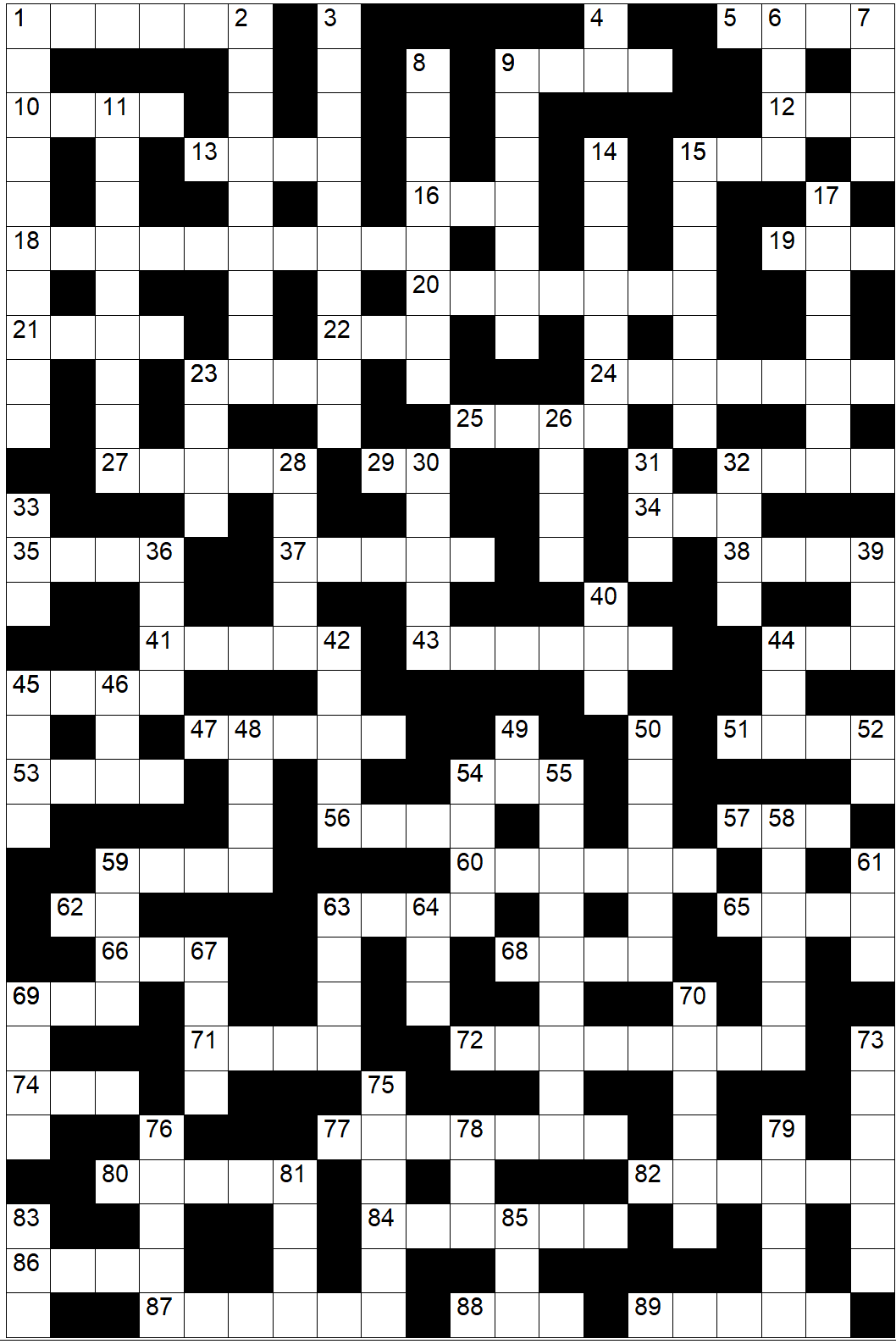 LeidradeAF1	Hooglied 8:2	2	Handelinge 27:16	3	Hosea 5:12	4	Jesaja 57:13	6	Lukas 7:14	7	Levitikus 14:56	8	Matteus 22:10	9	Esegiël 3:9	11	Handelinge 21:8	14	Lukas 24:42	15	Eksodus 4:25	17	Efesiërs 4:27	23	Numeri 13:10	26	Spreuke 3:21	28	Genesis 30:19	30	Johannes 18:11	31	Genesis 3:22	32	2 Samuel 9:7	33	Numeri 8:25	36	1 Samuel 17:18	39	Hebreërs 12:13	40	1 Samuel 21:13	42	Psalm 59:16	44	Genesis 6:16	45	Openbaring 6:1	46	Spreuke 6:29	48	Eksodus 9:25	49	Genesis 37:19	50	Spreuke 6:27	52	Filippense 4:12	54	Spreuke 6:6	55	Galasiërs 1:14	58	1 Kronieke 29:28	59	Job 5:26	61	Josua 23:13	63	Numeri 27:10	64	Genesis 4:19	67	Genesis 45:18	69	Esegiël 38:19	70	Levitikus 21:20	73	Jesaja 11:3	75	Romeine 12:16	76	Psalm 74:14	78	Spreuke 30:22	79	Spreuke 9:13	81	Daniël 12:7	83	2 Konings 18:2	85	Psalm 9:10	DWARS1	Lukas 1:62	5	Job 38:36	9	1 Samuel 17:45	10	Nehemia 5:13	12	Markus 4:28	13	Lukas 7:11	15	2 Samuel 15:1	16	Matteus 28:12	18	Johannes 4:23	19	Jesaja 9:11	20	Jesaja 14:16	21	Genesis 12:2	22	2 Samuel 20:26	23	1 Korintiërs 14:8	24	Amos 3:5	25	Daniel 10:1	27	1 Korintiërs 15:33	29	Levitikus 4:12	32	Lukas 20:47	34	Openbaring 3:16	35	Genesis 32:31	37	Openbaring 17:9	38	Jesaja 40:13	41	Spreuke 11:22	43	Markus 16:14	44	Spreuke 1:17	45	Jeremia 4:10	47	Esegiël 24:16	51	2 Kronieke 29:28	53	Prediker 9:2	54	Hosea 7:9	56	Rigters 5:17	57	1 Kronieke 5:15	59	Job 7:5	60	1 Kronieke 11:46	62	Markus 11:13	63	Genesis 36:15,	65	1 Konings 16:7	66	Ester 9:24	68	Numeri 13:23	69	Deuteronomium 28:35	71	Klaagliedere 2:21	72	Levitikus 11:35	74	2 Korintiërs 3:3	77	Handelinge 27:42	80	2 Kronieke 3:9	82	1 Samuel 15:14	84	Sagaria 6:6	86	Handelinge 27:39	87	Psalm 23:5	88	Eksodus 5:3	89	Jeremia 43:12	